10 užduotis Aiškina konkretaus istorinio šaltinio aktualumą ir vertingumą visuomenei. Įvertina šaltinio autoriaus naudojamas priemones istorinei informacijai perteikti, šaltinio subjektyvumą; paaiškina, kuo vieno šaltinio informacija panaši į kitų tai pačiai problemai ar temai skirtų šaltinių informaciją; argumentuoja, kas šaltinyje atrodo labiausiai ar mažiausiai įtikinama. Paaiškina, ar šaltinis keičia nusistovėjusį požiūrį į temą, ar jis gali sukelti skirtingus vertinimus, kontroversijas. Argumentuotai diskutuoja, kokias pamokas, vertinant dabartį, gali teikti konkretus istorijos šaltinis (C2.4).Išnagrinėkite ir įvertinkite istorinius šaltinius. Remdamiesi pateiktais istorijos šaltiniais atlikite užduotis.Galimi atsakymai1 užduotisA-d; B-b,c,d; C-a; D-b; E-d; F-b.2 užduotis1-rašytinis, antrinis2-rašytinis, pirminis3-vaizdinis, antrinis4-daiktinis, pirminis5-rašytinis, antrinis6-daiktinis, pirminis7-daiktinis, antrinis8-rašytinis, pirminis9-rašytinis, antrinis10-lingvistinis, antrinis3 užduotisŽygimanto Augusto ir Barboros Radvilaitės meilės istorija.Pavaizduoti: Bona Sforca, Žygimantas Augustas, Barbora Radvilaitė. Jauni žmonės labai artimi ir mylintys vienas kitą. Bona Sforca jaučia pyktį dėl netinkamo sūnaus pasirinkimo ir neapykantą Barborai Radvilaitei, jų tarpusavio santykiai įtemti.XVI a. I pus, nes tuo metu pavaizduoti asmenys gyvenoŽygimantas Augustas- LDK valdovas, Bona Sforca – karalienė motina, Barbora Radvilaitė – vienos įtakingiausios LDK giminės atstovė. Visi trys asmenys labai turtingi ir įtakingi, bet Barbora Radvilaitė nėra karališkos šeimos atstovė.Vilnius, čia prasidėjo Žygimanto Augusto ir Barboros Radvilaitės meilės istorijaKą dėvėjo pavaizduoti personažai ir kaip atrodė rūmų patalpa žinių neturime. Tuo metu nežinota, kaip Barbora Radvilaitė atrodė. Paveikslas pieštas po 300 m. nuo paveiksle vaizduojamų įvykių.Neįprasta buvo tokia valdovo šeimos sukūrimo istorija: iš meilės, o ne iš išskaičiavimo.Galima remtis istorikų Z. Kucowicz, R. Ragauskienės ir kt. monografijomis, literatūriniais kūriniais ir kitais Mateikos nutapytais paveikslais.Šaltinių galima ieškoti bibliotekoje, muziejuose, internetinėje erdvėje esančios skaitmenos.Negalime pagal paveikslą  atsakyti ar iš ties taip atrodė pavaizduoti asmenys ir jų aplinka, galime tik nujausti, kad meilės istorija baigsis nesėkme.4 užduotisVaizdinis istorijos šaltinis – paveikslas.XVI a. (1602 m.) – kanonizavus Kazimierą šventuoju.Šv. Kazimierą atpažįstame iš didžiajam kunigaikščiui būdingos aprangos, rankose laikomų atributų ir Vilniaus peizažo tolumoje.Kazimieras buvo rengiamas tapti pasauliečiu valdovu, kol sveikatos nepalaužė liga.Lelija- skaistumo, o kryžius – pamaldumo simboliai.Atpažįstame Vilnių iš tolumoje matomų pastatų.Vilniaus katedroje meldėsi, Žemutinėje pilyje gyveno su tėvais, trys kryžiai – lyg pamaldumo ženklas.Nežinia ar išties taip atrodė šv. Kazimieras.Šv. Kazimiero pamaldumui atskleisti, netiesiogiai galim atsekti Vilniaus katedros ir Žemutinės pilies architektūrą.5 užduotisLietuva buvo nacistinės Vokietijos okupuota teritorija.Antrasis pasaulinis karas, nacistinei Vokietijai okupavus Lietuvą.Nacistinės Vokietijos okupacijos metu - 1941-1944 m..Ar išties okupacinė valdžia diskriminavo lietuvių kariškius.6 užduotisTarpukaris. Vilniaus krašto okupacijos laikai. 1920-1939 m.Vilniaus kraštas, Vidurio Lietuva. B, nes L. Želigovskis okupavo Vilniaus kraštą ir kurį laiką jį administravo kaip Lenkijos įgaliotinis.Lietuvos piliečiai, siekę ir rėmę įdėją susigrąžinti Vilnių ir Vilniaus kraštą.Tai buvo aukų rinkliavų knygelė, bet neoficialus asmens dokumentas. Šio paso tikslas prisidėti finansiškai prie lietuvybės puoselėjimo Vilniaus krašte ir prie šios teritorijos išlaisvinimo.1938 m. buvo Lietuva priversta sudaryti diplomatinius santykius su Lenkija; 1939 m. nes Lietuva atgavo Vilniaus kraštą.L. Želigovskis iš Lietuvos teritorijos kilęs asmuo, prisidėjęs prie J. Pilsudskio didžiosios Lenkijos kūrimo įdėjos ir Vilniaus krašto okupacijos. L.Želigovskis kurį laiką administravo „Vidurio Lietuvą“.Bejėgis lietuvis- bando neleisti lenkams įsigalėti Vilniaus krašte.Šaltinis sukurtas Lenkijoje, Vilniuje. Pašiepiama lietuvių paieška Vilniuje, nes neva čia įios tautos atstovai negyvena.D šaltinis su C, nes tai lyg statistinis įrodymas, nurodant nežymų lietuvių, kaip tautinės mažumos skaičių Vilniaus krašte.7 užduotisA-vaizdinis, antrinisB-rašytinis, pirminisC-rašytinis, antrinisD-rašytinis, pirminisE-vaizdinis, pirminisF-vaizdinis, pirminisGali būti keli variantai: a) Vitkausko, Raštikio ar Smetonos vaidmuo okupacijos išvakarėse; Lietuva – okupacijos išvakarėse ar kt..D,E,F-istorijos šaltiniai yra pirminiai ir mažai tikėtina, kad perteikia subjektyvią nuomonę, perteikia tuo metu vykusius įvykius. C-mažiausiai patikimas šaltinis, nes konstruoja po daugelio metų komiškai perteikiamą situaciją. Jaučiamas autoriaus subjektyvus požiūris į pavaizduotus asmenis.B, nes paskutinėmis prieš okupaciją dienomis dauguma ministrų nusprendė nesipriešinti sovietams.Papildomos informacijos galima ieškoti bibliotekose, internetinėje erdvėje, muziejuose, archyvuose. Stinga žinių apie šaltiniuose minimų asmenų likimą, jų pasirinkimo kelią. Iš pateiktos informacijos neaišku, kaip Lietuvos gyventojai reagavo į SSRS okupaciją ir Smetonos pasitraukimą į Vakarus.8 užduotisLietuvos gyventojų skaičiaus pokyčiai.Statistiniai duomenys, kartografiniai Lietuvos žemėlapiai turėtų padėti detaliau tirti temą.Pastebima, kad gyventojų skaičius nuo 1920-1990 augo.Duomenys nėra patikimi ir tikslai pamatuojami, nes Lietuvos teritorija( dydis) XX a. kito, todėl nebuvo įtraukta į gyventojų surašymo teritoriją, tam tikros dabartinės Lietuvos žemės. Iš šios statistikos negalime paaiškinti emigracijos, imigracijos, natūralios gyventojų kaitos, tautinių mažumų kiekį.9 užduotisMokinys atlieka tyrimą pagal pasirinktą planą.Nagrinėdamas pagal 4 užduotį šaltinius turi A šaltinyje skaičius susieti su šiais veikėjais: 1-Gorbačiovas, 2-Brežnevas, 3-Chruščiovas, 4-Stalinas, 5-Leninas. B šaltinyje: 1-Leninas, 2-Chruščiovas, 3-Stalinas, 4-Brežnevas, 5-Gorbačiovas.10 užduotisB,C,D šaltiniai vaizdiniai, A,- rašytinis.A-rašytinis, B-vaizdinis, C-vaizdinis, D-vaizdinisA, D- labai priklauso nuo mokinio interpretacijos, B-pirminis, C-antrinis. A šaltinis aktualus 1989-1990 m, nes vyko Kašperovskio seansai per televiziją., B- 1985-1991 m Gorbačiovas vadovavo SSRS., C-nuo 1991 m. sukurta NVS, D-1990-1991 m. ėmė „byrėti“ SSRS.A, D-subjektyvūs, o B, C-objektyvūs istorijos šaltiniai.A- kalbinis/folklorinis, B-nuotrauka, C-žemėlapis/kartografija, D-karikatūra.Patikimi B, C, nes nešališkai ir objektyviai perteikia informaciją.A,D -pašiepia to meto SSRS vadovo pastangas išlaikyti SSRS vientisumą. Šaltiniai skirti Lietuvos gyventojams, B,C- neapibrėžta auditorija- visiems prieinama informacija.A,B,C minimas SSRS vadovas Gorbačiovas, o A- Kašpirovskis, to laikmečio SSRS „šaumenas“,  apsimetėlis žiniuonis, šarlatanas. Pastarasis lyg pranašas turėjo „išgydyti“ asmenis nuo juos slegiančių ligų ir negandų.Pertvarkymo ir viešumo pasekmė SSRS – nenubaudžiama vadovo pajuoka ir kritika.Galima nagrinėti temą susijusią su Gorbačiovo nesėkmingomis pastangomis išsaugoti reformuotos SSRS vientisumą.I LYGIS1 užduotisNurodo, kokie yra šaltinių tipai, pagalbiniai ir savarankiški istorijos mokslai. (C1.1). Galimi keli teisingi atsakymai.2 užduotisNurodo, kokie yra šaltinių tipai, nagrinėja šaltinius, išskirdamas iš jų akivaizdžiai, tiesiogiai pateiktą informaciją (C1.1).Nurodykite kokiam istorijos šaltinių tipui priskirsite nurodytus istorijos šaltinius ir koks šių istorijos šaltinių autoriaus santykis su pačiu šaltiniu.3 užduotisFormuluodamas teiginius, remiasi šaltinio  informacija (cituoja arba savais žodžiais pateikia). Pateikia keletą šaltinių prieigos nuorodų (pvz., paaiškina, kokie šaltiniai saugomi muziejuose, archyvuose, el. archyvuose ir pan.) (C2.1).II LYGIS4 užduotisApibūdina rašytinius, daiktinius, ar vaizdinius istorijos šaltinius; nusako jų bruožus, specifiką; vertina jų vertingumą ir patikimumą; lygina keletą šaltinių, išskirdamas informatyviausius ir patikimiausius šaltinius (C1.2)Atsakykite į klausimus remdamiesi šaltinio pateikta informacija.III LYGIS6 užduotisAtsižvelgdamas į šaltinių informaciją, kelia istorinius klausimus. Paaiškina šaltiniuose pateiktą netiesiogiai išreikštą informaciją, nurodo aplinkybes ar veiksnius, galėjusius lemti šaltinio turinį. Formuluoja argumentuotus istorinių įvykių, reiškinių paaiškinimus, pagrįstus šaltiniais. Pateikia kūrybišką ir kritišką šaltinio vertinimą ar požiūrį į jį. Kurdamas istorinį pasakojimą remiasi istoriniais šaltiniais; jų teikiama informacija grindžia savo teiginius ar išvadas. (C2.3).Atlikite užduotis remdamiesi šaltiniais.7 užduotisAtsižvelgdamas į šaltinių informaciją, kelia istorinius klausimus. Paaiškina šaltiniuose pateiktą netiesiogiai išreikštą informaciją, nurodo aplinkybes ar veiksnius, galėjusius lemti šaltinio turinį. Formuluoja argumentuotus istorinių įvykių, reiškinių paaiškinimus, pagrįstus šaltiniais. Pateikia kūrybišką ir kritišką šaltinio vertinimą ar požiūrį į jį. Kurdamas istorinį pasakojimą ar istorinės asmenybės biografiją, remiasi istoriniais šaltiniais; jų teikiama informacija grindžia savo teiginius ar išvadas. Remdamasis šaltiniais, formuluoja diskusijos klausimus ir argumentus (C2.3).Atlikite užduotis naudodamiesi šaltiniais.IV LYGMUO9 užduotisSuformuluoja tyrimo objektą nusakantį tyrimo pavadinimą, tikslą ir konkrečius jo uždavinius. Aiškiai struktūruoja tyrimą. Tyrimą įgyvendina, korektiškai naudodamas pirminius ir antrinius istorijos šaltinius ir istoriografiją, tinkamai vartodamas istorijos sąvokas. Tyrimo raiška – argumentuotas tekstas, kuriame analizuojama konkreti istorinė problema, klausimas. Formuluojamos iš tyrimo pagrįstai išplaukiančios išvados. Remiamasi papildoma literatūra ir kitais šaltiniais, kuriuose analizuojama aktuali problema, iliustruojant ar kitaip pristatant tiriamą klausimą ( C 3,4)I LYGIS1 užduotisNurodo, kokie yra šaltinių tipai, pagalbiniai ir savarankiški istorijos mokslai. (C1.1). Galimi keli teisingi atsakymai.2 užduotisNurodo, kokie yra šaltinių tipai, nagrinėja šaltinius, išskirdamas iš jų akivaizdžiai, tiesiogiai pateiktą informaciją (C1.1).Nurodykite kokiam istorijos šaltinių tipui priskirsite nurodytus istorijos šaltinius ir koks šių istorijos šaltinių autoriaus santykis su pačiu šaltiniu.3 užduotisFormuluodamas teiginius, remiasi šaltinio  informacija (cituoja arba savais žodžiais pateikia). Pateikia keletą šaltinių prieigos nuorodų (pvz., paaiškina, kokie šaltiniai saugomi muziejuose, archyvuose, el. archyvuose ir pan.) (C2.1).II LYGIS4 užduotisApibūdina rašytinius, daiktinius, ar vaizdinius istorijos šaltinius; nusako jų bruožus, specifiką; vertina jų vertingumą ir patikimumą; lygina keletą šaltinių, išskirdamas informatyviausius ir patikimiausius šaltinius (C1.2)Atsakykite į klausimus remdamiesi šaltinio pateikta informacija.III LYGIS6 užduotisAtsižvelgdamas į šaltinių informaciją, kelia istorinius klausimus. Paaiškina šaltiniuose pateiktą netiesiogiai išreikštą informaciją, nurodo aplinkybes ar veiksnius, galėjusius lemti šaltinio turinį. Formuluoja argumentuotus istorinių įvykių, reiškinių paaiškinimus, pagrįstus šaltiniais. Pateikia kūrybišką ir kritišką šaltinio vertinimą ar požiūrį į jį. Kurdamas istorinį pasakojimą remiasi istoriniais šaltiniais; jų teikiama informacija grindžia savo teiginius ar išvadas. (C2.3).Atlikite užduotis remdamiesi šaltiniais.7 užduotisAtsižvelgdamas į šaltinių informaciją, kelia istorinius klausimus. Paaiškina šaltiniuose pateiktą netiesiogiai išreikštą informaciją, nurodo aplinkybes ar veiksnius, galėjusius lemti šaltinio turinį. Formuluoja argumentuotus istorinių įvykių, reiškinių paaiškinimus, pagrįstus šaltiniais. Pateikia kūrybišką ir kritišką šaltinio vertinimą ar požiūrį į jį. Kurdamas istorinį pasakojimą ar istorinės asmenybės biografiją, remiasi istoriniais šaltiniais; jų teikiama informacija grindžia savo teiginius ar išvadas. Remdamasis šaltiniais, formuluoja diskusijos klausimus ir argumentus (C2.3).Atlikite užduotis naudodamiesi šaltiniais.IV LYGMUO9 užduotisSuformuluoja tyrimo objektą nusakantį tyrimo pavadinimą, tikslą ir konkrečius jo uždavinius. Aiškiai struktūruoja tyrimą. Tyrimą įgyvendina, korektiškai naudodamas pirminius ir antrinius istorijos šaltinius ir istoriografiją, tinkamai vartodamas istorijos sąvokas. Tyrimo raiška – argumentuotas tekstas, kuriame analizuojama konkreti istorinė problema, klausimas. Formuluojamos iš tyrimo pagrįstai išplaukiančios išvados. Remiamasi papildoma literatūra ir kitais šaltiniais, kuriuose analizuojama aktuali problema, iliustruojant ar kitaip pristatant tiriamą klausimą ( C 3,4)Remdamiesi istorijos šaltiniais atlikite istorinį tyrimą ir parašykite 300 žodžių tekstą.Remdamiesi istorijos šaltiniais atlikite istorinį tyrimą ir parašykite 300 žodžių tekstą.A šaltinis  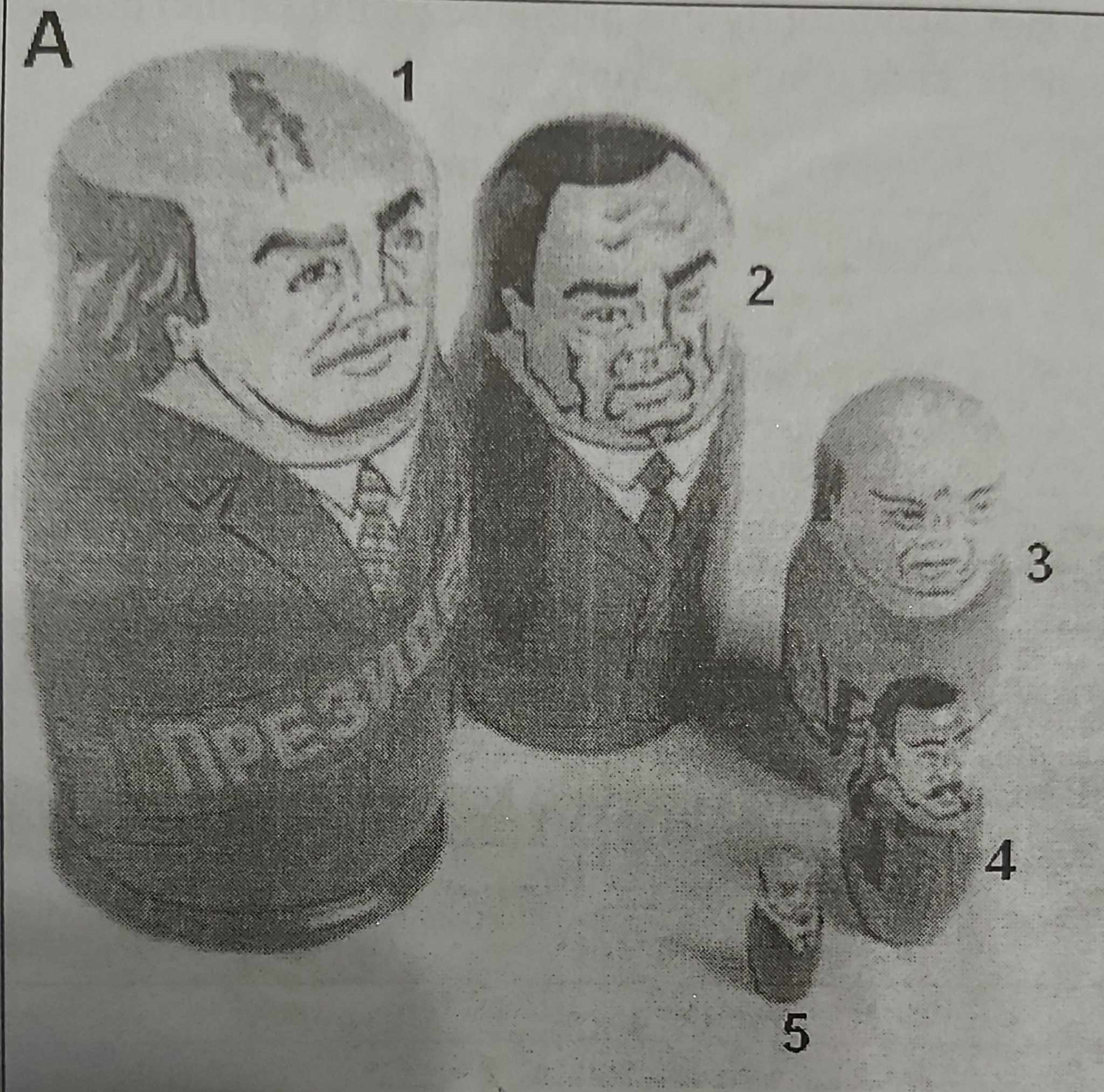 Užrašas „Prezidentas“. (Darius Petreikis. Darbas su Karikatūra istorijos pamokoje, Vilniaus knyga, 2003, p. 192.)C šaltinisGyvenimas Sovietų šalyjeLenino vadovavimo metais – kaip tunelyje: aplink tamsu, o priekyje – blyškus šviesulys. Stalino viešpatavimo epochoje- kaip tramvajuje: vieni sėdi, o kiti stovi, laukdami eilės atsisėsti.Valdant Chruščiovui – kaip lėktuve: vienas prie šturvalo, o visiems kitiems darosi bloga.Vadovaujant Brežnevui -  kaip automobilyje: kuo toliau, tuo brangiau.Gorbačiovui įgyvendinant pertvarką – kaip raketoje: po starto įsibėgėjant kvapą gniaužia.( Lietuvoje ryžiai neauga. Politiniai anekdotai, V.: Ula, 1990, p.92.)B šaltinis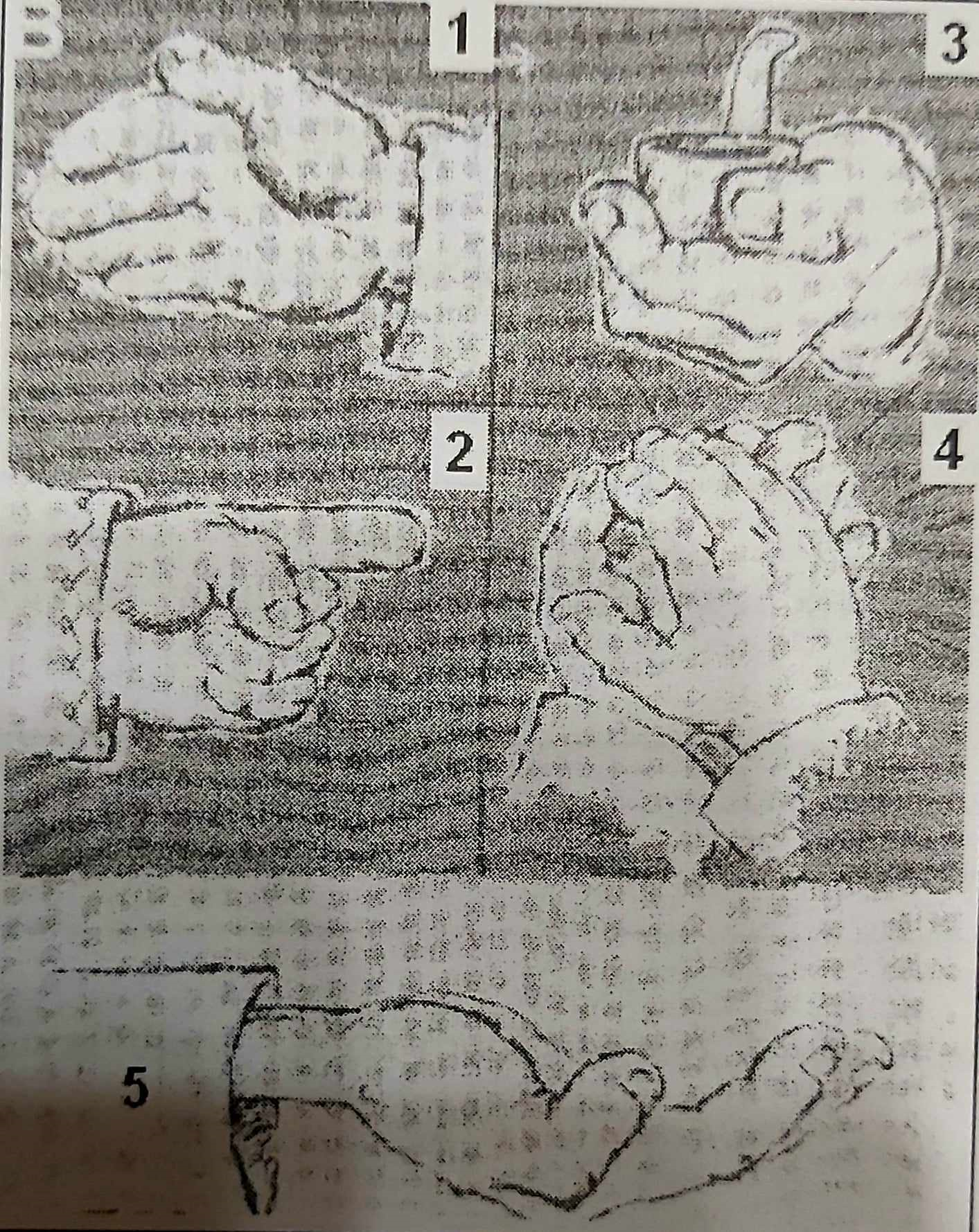 (Darius Petreikis. Darbas su Karikatūra istorijos pamokoje, Vilniaus knyga, 2003, p. 192.)D šaltinis„Iškart paklausite, ar aš nesigailiu dėl pertvarkos. Ne, nesigailiu“, – sakė M. Gorbačiovas.„Buvo neįmanoma gyventi taip, kaip anksčiau. Ir esminė pertvarkos dalis buvo naujas mąstymas užsienio politikos srityje, apimantis tiek universalias vertybes ir branduolinį nusiginklavimą, tiek pasirinkimo laisvę“, – teigė buvęs SSRS vadovas.„Pradėdami pertvarką, mes žinojome, kad rizikuojame, bet visa valstybės vadovybė laikėsi vieningos nuomonės, kad permainos būtinos“, – pareiškė M. Gorbačiovas. „Už pertvarkos žlugimą ir Sovietų Sąjungos subyrėjimą atsakingi tie, kurie suorganizavo pučą 1991 metų rugpjūtį, o po pučo naudojosi tuo, kad SSRS prezidento pozicijos susilpnėjo“, – mano jis.„Devintajame dešimtmetyje mes stojome į reformų kelią. Buvo klaidų ir apsirikimų“, – konstatavo buvęs SSRS prezidentas. „Galima ginčytis, kiek mes priartėjome prie tikros demokratijos, bet prie totalitarinės sistemos mes negrįšime“, – pabrėžė M. Gorbačiovashttps://www.lrt.lt/naujienos/pasaulyje/6/1114496/michailas-gorbaciovas-nesigailiu-del-pertvarkosAtlikite naudodamiesi istorijos šaltiniais istorinį tyrimą. Parašykite 300 žodžių istorinį tekstą.Sugalvokite temos pavadinimą, suformuluokite hipotezę ir iškelkite tiriamojo darbo tikslą.Parenkite istorinio tyrimo planą.Išsiaiškinkite, ką istorijos šaltiniuose A ir B įvardina skaičiai.Išnagrinėkite pateiktus šaltinius ir galite susirasti naujų šaltinių susijusių su tyrimo objektu.Atlikite istorinių šaltinių analizę, įvertinkite juose esančią informaciją.Taikykite istorijos tyrimo metodus.Nustatykite į kokius klausimus pateikti istorijos šaltiniai atsakyti negali.Nepamirškite pagrįsti savo minčių ir padaryti išvadas.Atlikite naudodamiesi istorijos šaltiniais istorinį tyrimą. Parašykite 300 žodžių istorinį tekstą.Sugalvokite temos pavadinimą, suformuluokite hipotezę ir iškelkite tiriamojo darbo tikslą.Parenkite istorinio tyrimo planą.Išsiaiškinkite, ką istorijos šaltiniuose A ir B įvardina skaičiai.Išnagrinėkite pateiktus šaltinius ir galite susirasti naujų šaltinių susijusių su tyrimo objektu.Atlikite istorinių šaltinių analizę, įvertinkite juose esančią informaciją.Taikykite istorijos tyrimo metodus.Nustatykite į kokius klausimus pateikti istorijos šaltiniai atsakyti negali.Nepamirškite pagrįsti savo minčių ir padaryti išvadas.A šaltinisKodėl uždraudė Kašpirovskio seansus?Gorbačiovas žiūrėjo, žiūrėjo Kašpirovskio seansus – ogi žiūri prieš veidrodį, kad dėmė jo kaktoje – SSRS žemėlapis – sumažėjusi: nyksta iš jo Lietuva. Ir uždraudė Kašpirovskiui reikštis per televiziją.( Lietuvoje ryžiai neauga. Politiniai anekdotai, V.: Ula, 1990, p.92.)B šaltinis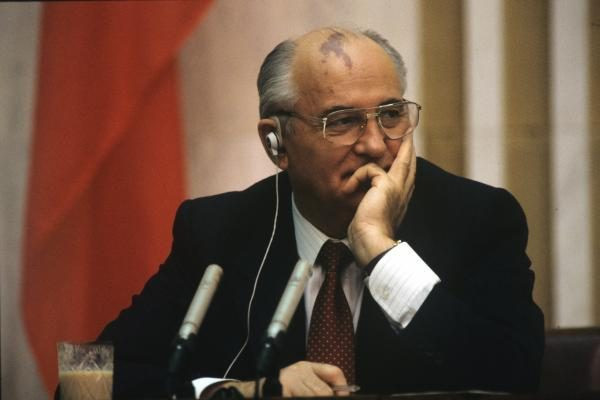 https://klaipeda.diena.lt/naujienos/salies-pulsas/kmotiekapo-sausio-ivykiu-mgorbaciovas-apdovanojo-sovietu-pareigunus-267888/?puslapis=6376?full#/galerija/image1C šaltinis NVS žemėlapis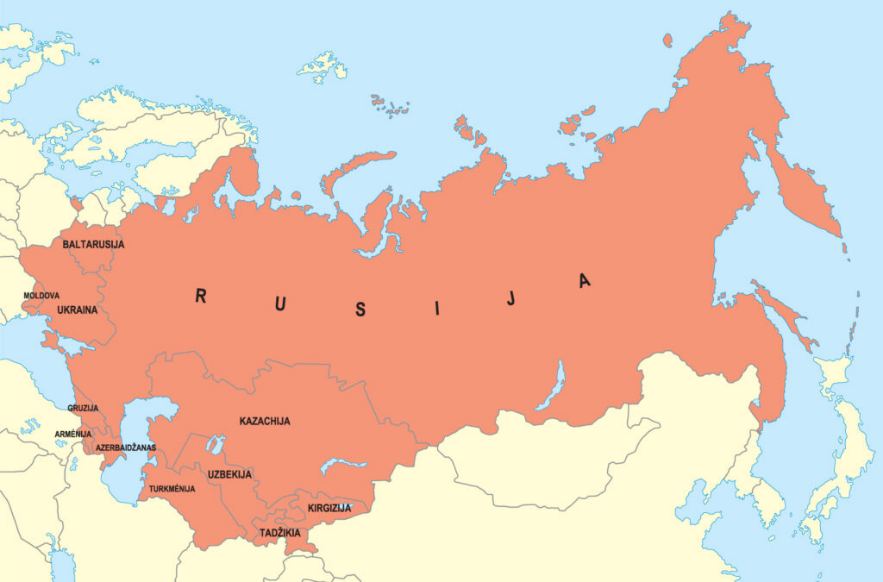 https://istorija9-10.mkp.emokykla.lt/turinys/1991-m/C šaltinis NVS žemėlapishttps://istorija9-10.mkp.emokykla.lt/turinys/1991-m/D šaltinis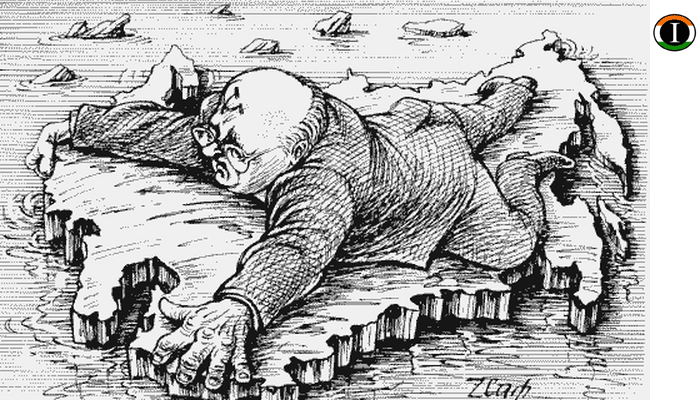 https://indiatoons.com/mikhail-gorbachev-last-soviet-leader-dies-aged-91/D šaltinishttps://indiatoons.com/mikhail-gorbachev-last-soviet-leader-dies-aged-91/Nustatykite, kuriam istorinių šaltinių tipui priskiriami pateikti šaltiniai.Nustatykite ir argumentuokite, kokie tai šaltiniai pagal išlikimo formą.Nustatykite ir argumentuokite, kurie šaltiniai pirminiai, o kurie antriniai. Nustatykite, kada šie šaltinai galėjo būti sukurti.Nustatykite ir argumentuokite šaltinio autoriaus santykį su šaltinio turiniu.Nustatykite kiekvieno šaltinio rūšį ar žanrą.Nustatykite ir argumentuokite šaltinių patikimumą.Nustatykite šaltinių autoriaus tikslą ir auditoriją, kuriai skirtas istorijos šaltinis.Nustatykite kaip šaltiniai tarpusavyje susiję ir kokie veikiantys asmenys juose minimi ar pavaizduoti, kuo minimi asmenys svarbūs to meto visuomenei.Nustatykite kuo šie šaltiniai aktualūs ir vertingi visuomenei.Nustatykite kokiai tematikai tirti gali būti naudojami šie šaltiniai.Nustatykite, kuriam istorinių šaltinių tipui priskiriami pateikti šaltiniai.Nustatykite ir argumentuokite, kokie tai šaltiniai pagal išlikimo formą.Nustatykite ir argumentuokite, kurie šaltiniai pirminiai, o kurie antriniai. Nustatykite, kada šie šaltinai galėjo būti sukurti.Nustatykite ir argumentuokite šaltinio autoriaus santykį su šaltinio turiniu.Nustatykite kiekvieno šaltinio rūšį ar žanrą.Nustatykite ir argumentuokite šaltinių patikimumą.Nustatykite šaltinių autoriaus tikslą ir auditoriją, kuriai skirtas istorijos šaltinis.Nustatykite kaip šaltiniai tarpusavyje susiję ir kokie veikiantys asmenys juose minimi ar pavaizduoti, kuo minimi asmenys svarbūs to meto visuomenei.Nustatykite kuo šie šaltiniai aktualūs ir vertingi visuomenei.Nustatykite kokiai tematikai tirti gali būti naudojami šie šaltiniai.